Tjónstilkynning til Vegagerðarinnar 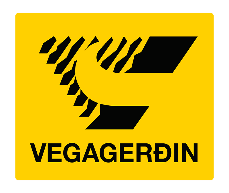 Upplýsingar um tjónþola (skráðan eiganda ökutækis)Tilkynnandi:Kennitala: Sími:Netfang:Dagsetning tjóns:Tími:Hvar varð tjónið:Nafn: Kennitala: Heimilisfang:Sími:Netfang:Bílnúmer ökutækis:Almennar upplýsingar um tjónið:Hvað gerðist, hvernig vildi tjónið til, hvers vegna?Lýsing á skemmdum:Undirskrift:Dags.